Jong-Ho Jeong is a Professor of China Area Studies. Professor Jeong is currently a Dean of the Graduate School of International Studies, Seoul National University (SNU). He has served as the Dean for International Affairs at Seoul National University from December 2012 until July 2015 and as the Director of the SNU Institute for China Studies from September 2014 until August 2016. He has also served as a member of board of directors, Seoul National University Foundation and as the President of the Korean Association for Contemporary Chinese Studies. Professor Jeong graduated from Seoul National University with B.A. (1987) and M.A. (1990), received his Ph.D. (2000) in Anthropology from Yale University, and was a visiting scholar at Peking University, China and the Harvard-Yenching Institute, Harvard University. His Ph. D dissertation and subsequent publications have focused on the restructuring state-society relations in contemporary urban China. He is currently writing a book on the restructuring state-society relations in post-Mao China based on his long-term fieldwork on Zhejiangcun, the largest migrant settlement in Beijing. His research interests include social change and social stratification, internal and international migration, social capital and native-place networks, private sector Party-building in China, the rise of China’s soft power, changing local identity and Chinese nationalism.Contact Information:Graduate School of International StudiesSeoul National University1 Gwanak-ro, Gwanak-gu, Seoul, KoreaTel) (+82-2)880-5813(office)Fax) (+82-2)886-6303jeongjh@snu.ac.kr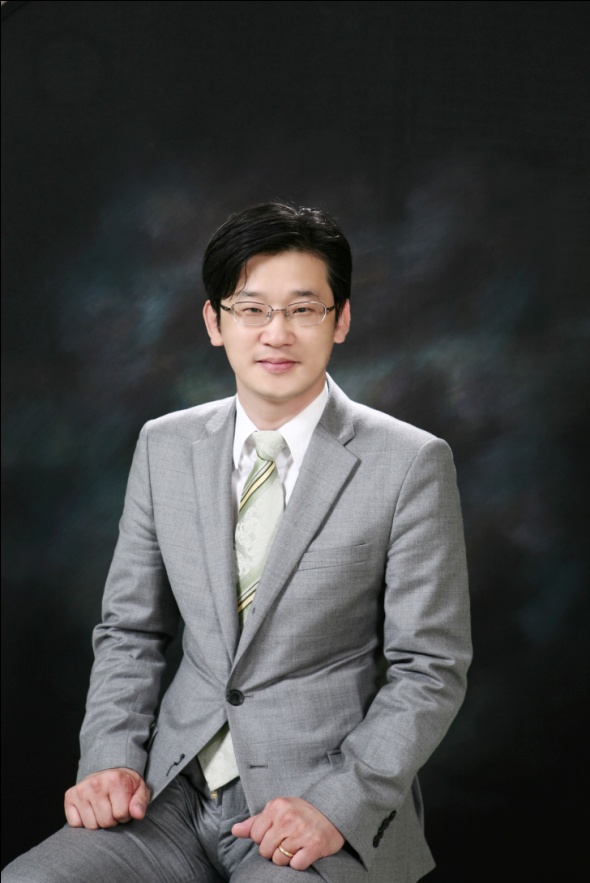 Jong-Ho JeongProfessorGraduate School of International StudiesSeoul National University